WstępOpracowanie powiatowego programu przeciwdziałania przemocy w rodzinie oraz ochrony ofiar przemocy w rodzinie jest wykonaniem nałożonego na powiat obowiązku wynikającego z art. 6 ust. 3 pkt 1 ustawy z dnia 29 lipca 2005 r. o przeciwdziałaniu przemocy w rodzinie. (Dz. U. 2020 poz. 218 z późn. zm.).Program przeciwdziałania przemocy w rodzinie oraz ochrony ofiar przemocy w rodzinie powiatu krakowskiego na lata 2021 - 2026 ma służyć wytyczeniu podstawowych kierunków działań zmierzających do poprawy sytuacji rodzin doznających przemocy, a także ochrony osób i rodzin zagrożonych przemocą. Uwzględnione w dokumencie założenia zostały wypracowane w oparciu o analizę danych zastanych oraz dotychczasowe doświadczenia przedstawicieli podmiotów realizujących zadania z zakresu przeciwdziałania przemocy w rodzinie oraz ochrony ofiar przemocy . Istotną rolę w realizacji wskazanych kierunków działań pełnić będą instytucje rządowe i samorządowe, organizacje pozarządowe oraz inne podmioty podejmujące aktywność we wskazanym obszarze. Niniejszy program skierowany jest do ogółu społeczeństwa, w szczególności do osób zagrożonych przemocą w rodzinie, osób stosujących przemoc w rodzinie oraz przedstawicieli służb społecznych. Jego wdrożenie ma na celu ograniczenie zjawiska przemocy w rodzinie w powiecie krakowskim oraz zapewnienie skutecznej ochrony osób zagrożonych bądź doznających przemocy. Pojęcie „przemoc w rodzinie” w prawie i literaturzePodstawowym aktem prawnym odnoszącym się do zagadnienia „przemocy w rodzinie” jest Konstytucja  Rzeczpospolitej Polskiej z dnia 2 kwietnia 1997 roku (. Dz. U. Nr 78, poz. 483 z późn. zmArtykuł 30 Konstytucji RP wskazuje, że przyrodzona i niezbywalna godność człowieka stanowi źródło wolności i praw. Jest ona nienaruszalna a jej poszanowanie i ochrona jest obowiązkiem władz publicznych, w tym jednostek samorządu terytorialnego. Przemoc ogranicza te podstawowe prawa człowieka i wpływa na funkcjonowanie zarówno pojedynczych osób jak i całych społeczności. Szczególną ochronę zapewniono rodzinie i dziecku. Zgodnie z art. 71 Konstytucji RP  rodziny znajdujące się w trudnej sytuacji (…) społecznej mają prawo do szczególnej pomocy ze strony instytucji państwowych. Artykuł 72 wskazuje, iż Rzeczpospolita Polska zapewnia ochronę praw dziecka  a zadaniem władzy publicznej jest ochrona dziecka przed przemocą. Warto wskazać, że art. 2 pkt 2 ustawy. o przeciwdziałaniu przemocy w rodzinie z dnia 29 lipca 2005 r zawiera bardzo szczegółową i wyczerpującą definicję przemocy. Zgodnie z zapisami tego aktu prawnego przemoc to „jednorazowe lub powtarzające się umyślne działanie lub zaniechanie naruszające prawa lub dobra osobiste osób w szczególności narażające te osoby na niebezpieczeństwo utraty życia, zdrowia, naruszające ich godność, nietykalność cielesną, wolność, w tym seksualną, powodującą szkody na ich zdrowiu fizycznym lub psychicznym, a także wywołujące cierpienia i krzywdy moralne u osób dotkniętych przemocą”.W kontekście diagnozowania  zjawiska przemocy warto zwrócić uwagę na formy przemocy w rodzinie wskazywane w literaturze przedmiotu. Zgodnie z nią akty przemocy przybierają formę „aktywnych nadużyć” bądź „biernych zaniedbań”. Wyszczególnia się, iż aktywna przemoc składa się z aktów nadużyć fizycznych, psychologicznych lub seksualnych, gdzie oprawca kieruje negatywne emocje bezpośrednio na ofiarę. W przypadku drugiej grupy istotne jest okazywanie braku zainteresowania ofiarą – jej zaniedbaniem. Badania pokazują, że możliwe jest wskazanie czynników, których występowanie w rodzinie zwiększa ryzyko zaistnienia działań przemocowych wobec dziecka. W literaturze grupuje się je w trzy główne kategorie:Czynniki związane z dzieckiem,Czynniki rodzinne,Czynniki środowiskowe. W przypadku pierwszej grupy czynników wskazuje się, że  różne cechy dziecka  związane m.in. z płcią, niepełnosprawnością, zachowaniami dziecka mogą wywoływać w rodzicach/ opiekunach zachowania przemocowe. W przypadku czynników ryzyka odnoszących się do systemu rodzinnego  wyszczególnia się kwestie związane m.in. z samotnym rodzicielstwem, niespokrewnionymi dorosłymi mającymi wpływ na wychowanie dziecka, doświadczeniem przez rodziców/ opiekunów przemocy. Czynniki środowiskowe odnoszą się do sytuacji społecznej rodziny i środowiska, w którym funkcjonuje . Wskazuje się tu na np. zagadnienia deprywacji społecznej , ubóstwa, izolacji społecznej rodziny. Przy planowaniu działań mających służyć przeciwdziałaniu przemocy w rodzinie oraz ochronie ofiar przemocy należy mieć na uwadze złożoność problemu, w tym mnogość powodów przemocy.    Podstawy prawne Podstawowym aktem prawnym, który obejmuje wskazaną tematykę jest ustawa z dnia 29 lipca 2005 r. o przeciwdziałaniu przemocy w rodzinie (Dz. U. 2020 poz. 218 z późn. zm.). Zapisy tej ustawy określają zadani własne powiatu związane z prowadzeniem polityki społecznej w odniesieniu do wskazanego zagadnienia. Dodatkowo Program realizowany będzie w oparciu o zapisy następujących ustaw i rozporządzeń:ustawa z dnia 12 marca 2004 r. o pomocy społecznej (t. j. Dz. U. z 2019 r., poz. 1507 z późn. zm.); ustawa z dnia 25 lutego 1964 r. - Kodeks rodzinny i opiekuńczy (t. j. Dz. U. z 2020 r., poz. 1359);ustawa z dnia 26 października 1982 r. o wychowaniu w trzeźwości i przeciwdziałaniu alkoholizmowi (t. j. Dz. U. z 2019 r., poz. 2277 z późn. zm.);ustawa z dnia 29 lipca 2005 r. o przeciwdziałaniu narkomanii (t. j. Dz. U. z 2019 r., poz. 852 z późn. zm.);ustawa z dnia 9 czerwca 2011 r. o wspieraniu rodziny i systemie pieczy zastępczej (t. j. Dz. U. z 2020 r., poz. 821).ustawa z dnia 5 czerwca 1998r. o samorządzie powiatowym (t. j. Dz. U. z 2020 r. poz. 920); ustawa z dnia 8 marca 1990r. o samorządzie gminnym (t. j. Dz. U. z 2020, poz.713 z późn. zm.);ustawa z dnia 6 kwietnia 1990r. o Policji (t. j. Dz. U. z 2020 r., poz. 360 z późn. zm.); ustawa z dnia 6 czerwca 1997r. - Kodeks karny (t. j. Dz. U. z 2020 r., poz. 1444 z późn. zm.); ustawa z dnia 6 czerwca 1997r. - Kodeks postępowania karnego (t. j. Dz. U. z 2020 r., poz. 30 z późn. zm.); ustawa z dnia 24 kwietnia 2003 r. o działalności pożytku publicznego i o wolontariacie (t. j. Dz. U. z 2020 r., poz. 1057);Rozporządzenie Rady Ministrów z dnia 13 września 2011 r. w sprawie procedury „Niebieskiej Karty” oraz wzorów formularzy „Niebieska Karta” (Dz.U. z 2011 r. nr 209, poz. 1245). Rozporządzenie Ministra Spraw Wewnętrznych i Administracji z dnia 31 marca 2011 r. w sprawie procedury postępowania przy wykonywaniu czynności odebrania dziecka z rodziny w razie bezpośredniego zagrożenia życia lub zdrowia dziecka w związku z przemocą w rodzinie (Dz. U. z 2011 r. Nr 81, poz. 448). Rozporządzenie Ministra Zdrowia z dnia 22 października 2010 r. w sprawie wzoru zaświadczenia lekarskiego o przyczynach i rodzaju uszkodzeń ciała związanych z użyciem przemocy w rodzinie (Dz.U. z 2019 r. poz. 2080)Rozporządzenie Ministra Pracy i Polityki Społecznej z dnia 22 lutego 2011 r. w sprawie standardu podstawowych usług świadczonych przez specjalistyczne ośrodki wsparcia dla ofiar przemocy w rodzinie, kwalifikacji osób zatrudnionych w tych ośrodkach, szczegółowych kierunków prowadzenia oddziaływań korekcyjnoedukacyjnych wobec osób stosujących przemoc w rodzinie oraz kwalifikacji osób prowadzących oddziaływania korekcyjno-edukacyjne (Dz.U. z 2011 r. nr 50 poz. 259).Powiatowy Program przeciwdziałania przemocy w rodzinie oraz ochrony ofiar przemocy w rodzinie na lata 2021 - 2026 jest zgodny również z zapisami Strategii Rozwiązywania Problemów Społecznych w Powiecie Krakowskim na lata 2021 – 2026 oraz Strategią Rozwoju Powiatu Krakowskiego – Powiat Krakowski 2030. Charakterystyka problemu przemocy w rodzinie w powiecie krakowskimTak jak wcześniej wspomniano, jednym z zadań własnych powiatu jest opracowanie i realizacja powiatowego programu przeciwdziałania przemocy w rodzinie oraz ochrony ofiar przemocy w rodzinie. Podstawą planowania działań w tym zakresie jest analiza problemu przemocy w rodzinie w odniesieniu do powiatu krakowskiego. Diagnoza zjawiska przemocy w rodzinie występującego na terenie powiatu krakowskiego została sporządzona w oparciu o dane będące w dyspozycji Powiatowego Centrum Pomocy Rodzinie w Krakowie, Ośrodków Pomocy Społecznej działających na terenie poszczególnych gmin powiatu oraz Gminnych Zespołów Interdyscyplinarnych. Zgodnie z ustawą z dnia 29 lipca 2005 r. o przeciwdziałaniu przemocy w rodzinie jednym z zadań własnych gmin jest tworzenie Zespołów Interdyscyplinarnych, które działają na rzecz kompleksowego rozwiązywania problemu przemocy w rodzinie. Zespoły Interdyscyplinarne zajmują się także zbieraniem informacji na temat skali zjawiska przemocy w rodzinie - całościowym diagnozowaniem sytuacji w tym aspekcie. Obecnie pracownicy Powiatowego Centrum Pomocy Rodzinie są członkami 7 Gminnych Zespołów Interdyscyplinarnych, w spotkaniach których aktywnie uczestniczą.Jednym z elementów, który może pokazywać skalę zjawiska przemocy jest liczba „Niebieskich Kart”. Jest to procedura obejmująca ogół czynności podejmowanych i realizowanych przez przedstawicieli jednostek organizacyjnych pomocy społecznej, gminnych komisji rozwiązywania problemów alkoholowych, Policji, oświaty i ochrony zdrowia, w związku z uzasadnionym podejrzeniem zaistnienia przemocy w rodzinie.Na przestrzeni ostatnich 4 lat (2017-2020 rok) zauważa się, iż liczba wszczętych procedur Niebieskich Kart w powiecie krakowskim była największa w 2019 roku, natomiast w roku 2020 wszczęto tych procedur najmniej. W tym okresie niewątpliwy wzrost wszczętych procedur Niebiesiech Kart jest zauważalnych w  gminie Liszki, natomiast w gminach Jerzmanowice-Przeginia, Kocmyrzów-Luborzyca, Wielka Wieś wzrosła liczba wszczętych procedur NK w ostatnim roku w stosunku do początku badanego okresu. Tabela 1. Liczba wszczętych procedur dot. Niebieskich Kart  w poszczególnych gminach w latach 2017 -2020 Źródło: opracowanie własne na podstawie danych OPS -ów oraz Gminnych Zespołów InterdyscyplinarnychDziałania w zakresie przeciwdziałania przemocy w rodzinie podejmuje także Powiatowe Centrum Pomocy Społecznej. Powiat Krakowski realizuje działania związane z przeciwdziałaniem przemocy w rodzinie, które znajdują się w ustawie z dnia 29 lipca 2005 r. o przeciwdziałaniu przemocy w rodzinie.  Do zadań własnych Powiatu według w/w ustawy należy opracowanie i realizacja programów służących działaniom profilaktycznym mającym na celu udzielanie specjalistycznej pomocy, zwłaszcza w zakresie promowania i wdrożenia prawidłowych metod wychowawczych w stosunku do dzieci w rodzinach zagrożonych przemocą w rodzinie oraz opracowanie i realizacja powiatowego programu przeciwdziałania przemocy  w rodzinie oraz ochrony ofiar przemocy w rodzinie, a także zapewnienie osobom dotkniętym przemocą w rodzinie miejsc w ośrodkach wsparcia i interwencji kryzysowej. Natomiast do zadań z zakresu administracji rządowej realizowanych przez Powiat należy tworzenie i prowadzenie specjalistycznych ośrodków wsparcia dla ofiar przemocy w rodzinie, a także opracowywanie i realizacja programów oddziaływań korekcyjno – edukacyjnych dla osób stosujących przemoc w rodzinie. Poniższa tabela nr 2 prezentuje liczbę osób doświadczających przemocy jak i stosujących przemoc, z którymi pracownicy Powiatowego Centrum Pomocy w Krakowie nawiązali kontakt listowny, telefoniczny oraz osobisty w celu udzielenia im różnego rodzaju wsparcia. Nawiązano również korespondencję z Gminnymi Ośrodkami Pomocy Społecznej z terenu Powiatu w celu rozeznania sytuacji rodzin, w których istnieje podejrzenie występowania przemocy w rodzinie.Tabela 2 Osoby doświadczające przemocy i osoby stosujące przemoc w rodzinie w latach 2017-2020Źródło: opracowanie własne na podstawie Sprawozdań Powiatowego Centrum Pomocy Rodzinie za rok 2017 i 2020.Pracownicy Powiatowego Centrum Pomocy Rodzinie w Krakowie na przestrzeni pięciu ostatnich lat nawiązali kontakt z porównywalną liczbą osób podejrzanych o stosowanie przemocy w rodzinie oraz osób doświadczających przemocy w rodzinie. W roku 2020 liczba klientów uległa zmniejszeniu z powodu sytuacji epidemicznej. PCPR w Krakowie pracuje przede wszystkim z osobami podejrzanymi o stosowanie przemocy w rodzinie. Ponadto należy zauważyć, że Powiatowe Centrum Pomocy Rodzinie w Krakowie udziela wsparcia zarówno osobom doświadczającym przemocy jak i osobom stosującym przemoc w rodzinie. Zgodnie z zapisami ustawy o przeciwdziałaniu przemocy w rodzinie PCPR opracowało 4 programy na lata 2016-2020:Powiatowy Program Przeciwdziałania Przemocy w Rodzinie oraz Ochrony Ofiar Przemocy w Rodzinie na lata 2016- 2020. Program Profilaktyczno - Edukacyjny „Stop Przemocy” na lata 2016 – 2020. Program Profilaktyczno -  Terapeutyczny dla osób stosujących przemoc w rodzinie na lata 2016- 2020. Rok 2020 r. ze względu na sytuację epidemiczną wstrzymał realizację ważnych działań, mających na celu przeciwdziałanie przemocy. Nie uruchomiono Programu Profilaktyczno -  Terapeutycznego dla osób stosujących przemoc, a także nie realizowano spotkań dydaktycznych w ramach programu „Zajęcia specjalistyczne dla dzieci  i młodzieży z zakresu przeciwdziałania przemocy w rodzinie” oraz programu profilaktyczno - edukacyjny „Stop Przemocy”. Powiat Krakowski realizując zadanie znajdujące się w Ustawie o przeciwdziałaniu przemocy prowadzi także grupy korekcyjno – edukacyjne dla osób stosujących przemoc w rodzinie. Jak wynika z danych (Wykres 2) od kilku lat podobna liczba osób stosujących przemoc w rodzinie rozpoczyna udział w grupie korekcyjno – edukacyjnej odpowiednio rok 2017 – 30 mężczyzn, rok 2018 – 25 mężczyzn, rok 2019 – 25 mężczyzn. Ponadto na przestrzeni lat następująca liczba osób ukończyła w/w oddziaływania: 2017- 20 mężczyzn, 2018 - 8 mężczyzn, 2019 – 13 mężczyzn. W roku 2020 ze względu na sytuację epidemiczną utworzono tylko jedną grupę korekcyjno – edukacyjną, w której udział wzięło 10 mężczyzn, a ukończyło ją 5 mężczyzn.. W 2020 roku niska ilość osób, które ukończyły program spowodowana była wprowadzonymi obostrzeniami związanymi z sytuacją epidemiczną w Polsce. Wykres 1 liczba osób, które uczestniczyły w programie i liczba osób, które ukończyły program edukacyjno - korekcyjny w latach 2017-2020Źródło: opracowanie własne na podstawie Sprawozdań Powiatowego Centrum Pomocy Rodzinie Powiatowe Centrum Pomocy Rodzinie współpracuje także z wieloma instytucjami w zakresie przeciwdziałania przemocy w rodzinie, a przede wszystkim z Gminnymi Ośrodkami Pomocy Społecznej, Policją, szkołami, organizacjami pozarządowymi. Warto zaznaczyć, że powiat Krakowski od dnia 1 kwietnia 2014 r. na zasadzie porozumienia powierzył Gminie Miejskiej Kraków prowadzenie zadania publicznego z zakresu pomocy społecznej w formie interwencji kryzysowej. Zadanie to polega na podejmowaniu całodobowych interdyscyplinarnych działań na rzecz osób i rodzin, mieszkańców Powiatu Krakowskiego, będących w stanie kryzysu w celu przywrócenia równowagi psychicznej i umiejętności samodzielnego radzenia sobie.  W ramach w/w zadania mieszkańcy Powiatu Krakowskiego mogą skorzystać z całodobowej pomocy psychologicznej, a w zależności od potrzeb również z poradnictwa prawnego oraz w uzasadnionych sytuacjach z pomocy w formie schronienia na okres do 3 miesięcy. W 2020 roku ze specjalistycznej pomocy Ośrodka Interwencji Kryzysowej w Krakowie skorzystało łącznie 200 osób. Należy wskazać, że jednym z najczęstszych powodów  korzystania z pomocy psychologicznej w 2020r. były kryzysy rodzinne i małżeńskie  a także przemoc w rodzinie. Również najczęściej udzielane porady prawne dotyczyły aspektów związanych z sytuacją rodzinną: spraw rozwodowych, konfliktów rodzinnych, przemocy w rodzinie. Na podstawie warsztatów diagnostycznych wskazano również główne problemy, których rozwiązanie powinno być priorytetem działań podmiotów świadczących wsparcie w zakresie pomocy osobom i rodzinom doświadczających bądź zagrożonych przemocą. Wyróżniono kilka podstawowych  zagadnień, których niwelowanie powinno być kluczowe w najbliższych latach:brak umiejętności części osób radzenia sobie z problemami, co może przyczyniać się do występowania zachowań przemocowych,u osób doświadczających przemocy utrudnione jest możliwości nabywania umiejętności samoobrony; brak jest wypracowanych mechanizmów obronnych, poszukiwania skutecznej pomocy,uboga oferta dostępności do mieszkań chronionych dla osób doświadczających przemoc, niedostateczna liczba lokalnych organizacji pozarządowych zajmujących się pomocą ofiarom przemocy,brak danych statystycznych pokazujących w sposób kompleksowy i szczegółowy zjawiska:  przemocy i uzależnień,brak domu/ miejsc dla matek z małoletnimi dziećmi i kobiet w ciąży,brak informatorów, gdzie można uzyskać pomoc oraz w jakim zakresie w odniesieniu do problemu przemocy i uzależnień ,zbyt mała liczba osób kierowanych przez kuratorów oraz sądy do grup edukacyjno-korekcyjnych,Założenia programuCel główny i cele szczegółoweCelem głównym programu jest By skutecznie realizować zakładany cel główny określono cele szczegółowe i kierunki działań. Wszelkie cele i działania zaplanowane w ramach niniejszego Programu mają służyć poprawie sytuacji rodzin doznających przemocy jak i ochronie rodzin zagrożonych przemocąCel szczegółowy 1. Wspieranie rozwoju instytucji samorządowych, a także podmiotów oraz organizacji pozarządowych udzielających pomocy osobom dotkniętym przemocą w rodzinie, w tym w zakresie infrastruktury,Rozwinięcie sieci placówek wspierających i udzielających pomocy osobom dotkniętym przemocą w rodzinie, w szczególności o dom dla matek z małoletnimi dziećmi i kobiet w ciąży,Zwiększenie bazy lokalowej na terenie powiatu w zakresie powstawania mieszkań chronionych dla ofiar przemocy w rodzinie,Realizacja programów korekcyjno-edukacyjnych, terapeutycznych i innych związanych z przeciwdziałaniem przemocy w rodzinie w oparciu o pozyskane środki zewnętrzne.Cel szczegółowy 2. Nawiązanie, wzmacnianie współpracy pomiędzy podmiotami w zakresie pomocy osobom dotkniętym przemocą w rodzinie,Zachęcenie gmin do zawierania porozumienia o współpracy z PCPR w zakresie uczestnictwa w Zespołach Interdyscyplinarnych do Spraw Przeciwdziałania Przemocy w Rodzinie,Podejmowanie współpracy z kuratorami sądowymi, prokuraturą, sądami, policją w celu zwiększenia liczby osób uczestniczących w programie edukacyjno – korekcyjnym dla osób stosujących przemoc,Promowanie tworzenia, funkcjonowania oraz współpracy pomiędzy różnymi podmiotami i organizacjami pozarządowymi zajmującymi się tematyką przemocy w rodzinie i wsparciem ofiar.Cel szczegółowy 3. Badanie i monitorowanie zjawiska przemocy w rodzinie oraz skuteczności działań pomocowych,Stworzenie kompleksowego narzędzia umożliwiającego monitorowanie zjawiska przemocy na terenie powiatu krakowskiego.Cel szczegółowy 4. Upowszechnianie informacji na temat zjawiska przemocy w rodzinie i możliwości udzielenia wsparcia osobom dotkniętym przemocą,Opracowanie i opublikowanie informatora zawierającego podstawową wiedzę o zjawisku przemocy w rodzinie: informacje prawne oraz wskazania miejsc/ placówek, w których mieszkańcy powiatu krakowskiego mogą uzyskać pomoc wraz z określeniem możliwego wsparcia w danym miejscu,Realizacja programów edukacyjno-profilaktycznych skierowanych do dzieci i młodzieży m.in. w szkołach i świetlicach gminnych,Wzmocnienie oferty punktów konsultacyjnych dla Osób Dotkniętych Przemocą w Rodzinie w gminach powiatu krakowskiego.Cel szczegółowy 5. Wzmocnienie kadr pracowników służb społecznych i innych podmiotów zajmujących się przeciwdziałaniem przemocy w rodzinie i ochroną jej ofiar,Realizacja działań mających na celu wsparcie pracowników służb społecznych, m.in. poprzez grupy wsparcia, superwizję, coaching, Doskonalenie zawodowe kadr służb społecznych i instytucji zajmujących się przeciwdziałaniem przemocy w rodzinie i ochroną jej ofiar.Oczekiwane rezultaty Zakłada się, że działania podejmowane w ramach realizacji Powiatowego program przeciwdziałania przemocy w rodzinie oraz ochrony ofiar przemocy w rodzinie na lata 2021-2026  zwiększą skuteczność pomocy i wsparcia osobom i rodzinom zagrożonym i dotkniętym przemocą , w szczególności poprzez :Zacieśnienie współpracy pomiędzy podmiotami świadczącymi pomoc,Wsparcie rozwoju podmiotów świadczących pomoc,Utrzymanie wysokiej jakości udzielanej pomocy,Podniesienie świadomości społecznej w zakresie przeciwdziałania przemocy w rodzinie,Szczegółowe zdiagnozowanie problemu przemocy w powiecie krakowskim. Realizatorzy działań Koordynatorem Programu przeciwdziałania przemocy w rodzinie oraz ochrony ofiar przemocy w rodzinie w powiecie krakowskim na lata 2021-2026 jest Powiatowe Centrum Pomocy Rodzinie, które będzie współpracować z szeregiem instytucji m.in. Ośrodkami Pomocy Społecznej, kuratorami, sędziami, placówkami oświatowymi, organizacjami pozarządowymi. W kolejnej tabeli (Tabela 3.) wskazano podmioty, które będą zaangażowane w realizację poszczególnych kierunków działań.  Tabela 3. Podmioty zaangażowane w realizację poszczególnych kierunków działań Monitoring i ewaluacja programu – wskaźniki Monitorowanie realizacji Programu przeciwdziałania przemocy w rodzinie oraz ochrony ofiar przemocy w rodzinie w powiecie krakowskim na lata 2021-2026 jest systematycznym procesem pozyskiwania informacji i danych umożliwiających wskazanie bieżącego stanu wdrażania zapisów dokumentu. Monitorowanie i ocena realizacja założeń Programu dokonywana będzie co najmniej raz do roku przez PCPR. W oparciu o zebrane dane możliwa będzie także ewaluacja Programu. Monitoring i ewaluacja Programu może być przeprowadzona w oparciu o zaproponowane wskaźniki realizacji poszczególnych celów szczegółowych (Tabela 4.). Tabela 4. Wskaźniki realizacji poszczególnych celów szczegółowych Źródła finansowania programyProgram Przeciwdziałania Przemocy w Rodzinie oraz Ochrony Ofiar Przemocy w Rodzinie w Powiecie Krakowskim na lata 2021-2026 finansowany jest ze:środków własnych budżetów samorządów gminnych z terenu powiatu krakowskiegośrodków własnych budżetu powiatu krakowskiegośrodków z budżetu państwa, środków pochodzących z dotacji celowych, środków pozabudżetowych pozyskiwanych z innych źródełCzas realizacji programu i harmonogram działańProgramu przeciwdziałania przemocy w rodzinie oraz ochrony ofiar przemocy w rodzinie w powiecie krakowskim będzie realizowany w latach 2021-2026. Wskazano również proponowany harmonogram działań w ramach poszczególnych kierunków działań. Tabela 5. Harmonogram realizacji ProgramuŹródło: opracowanie własneSpis tabel, wykresówTabeleTabela 1. Liczba wszczętych procedur dot. Niebieskich Kart  w poszczególnych gminach w latach 2017 -2020	6Tabela 2 Osoby doświadczające przemocy i osoby stosujące przemoc w rodzinie w latach 2017-2020	7Tabela 3. Podmioty zaangażowane w realizację poszczególnych kierunków działań	12Tabela 4. Wskaźniki realizacji poszczególnych celów szczegółowych	14Tabela 5. Harmonogram realizacji Programu	16WykresyWykres 1 liczba osób, które uczestniczyły w programie i liczba osób, które ukończyły program edukacyjno - korekcyjny w latach 2017-2020	8LPGmina20172018201920201Czernichów302528272Igołomia – Wawrzeńczyce109563Iwanowice13131394Jerzmanowice – Przeginia142154535Kocmyrzów – Luborzyca302233326Krzeszowice*828159677Liszki192426288Michałowice131314119Mogilany2720262110Skała1727392711Skawina*941091026512Słomniki2811141413Sułoszowa1476614Świątniki Górne3424162115Wielka Wieś2124183216Zabierzów*6065582917Zielonki2016181518Ogółem -powiat krakowski526 511529 463Lata(Rodziny, z którymi PCPR nawiązał kontakt)Lata(Rodziny, z którymi PCPR nawiązał kontakt)Lata(Rodziny, z którymi PCPR nawiązał kontakt)Lata(Rodziny, z którymi PCPR nawiązał kontakt)Lata(Rodziny, z którymi PCPR nawiązał kontakt)20162017201820192020Osoby doświadczające przemocy w rodzinie11201243Osoby stosujące przemoc w rodzinie10113811712948Cele Kierunki działańRealizatorzy działańCel szczegółowy 1. Wspieranie rozwoju instytucji samorządowych, a także podmiotów oraz organizacji pozarządowych udzielających pomocy osobom dotkniętym przemocą w rodzinie, w tym w zakresie infrastrukturyRozwinięcie sieci placówek wspierających i udzielających pomocy osobom dotkniętym przemocą w rodzinie, w szczególności o dom dla matek z małoletnimi dziećmi i kobiet w ciążyPCPR, Samorząd powiatowy, Samorząd gminny, Organizacje pozarządowe, Marszałek woj. małopolskiegoCel szczegółowy 1. Wspieranie rozwoju instytucji samorządowych, a także podmiotów oraz organizacji pozarządowych udzielających pomocy osobom dotkniętym przemocą w rodzinie, w tym w zakresie infrastrukturyZwiększenie bazy lokalowej na terenie powiatu w zakresie powstawania mieszkań chronionych dla ofiar przemocy w rodziniePCPR, Samorząd powiatowy, Samorząd gminny, Marszałek woj. małopolskiego, Wojewoda małopolski, Organizacje pozarządoweCel szczegółowy 1. Wspieranie rozwoju instytucji samorządowych, a także podmiotów oraz organizacji pozarządowych udzielających pomocy osobom dotkniętym przemocą w rodzinie, w tym w zakresie infrastrukturyPozyskiwanie środków zewnętrznych na realizację programów korekcyjno-edukacyjnych, terapeutycznych i innych związanych z przeciwdziałaniem zjawisku przemocy w rodzinie. PCPR, Samorząd powiatowy, Wojewoda małopolski, Marszałek woj. małopolskiego, Organizacje pozarządoweCel szczegółowy 2. Nawiązanie, wzmacnianie współpracy pomiędzy instytucjami w zakresie pomocy osobom dotkniętym przemocą w rodzinie.Zachęcenie gmin do zawierania porozumienia o współpracy z PCPR w zakresie uczestnictwa w Zespołach Interdyscyplinarnych do Spraw Przeciwdziałania Przemocy w Rodzinie.PCPR, Samorząd gminny, Zespoły InterdyscyplinarneCel szczegółowy 2. Nawiązanie, wzmacnianie współpracy pomiędzy instytucjami w zakresie pomocy osobom dotkniętym przemocą w rodzinie.Podejmowanie współpraca z kuratorami sądowymi, prokuraturą, sądami, policją w celu zwiększenia liczby osób uczestniczących w programie edukacyjno – korekcyjnym dla osób stosujących przemocKuratorzy sądowi, Zespoły kuratorskie, Sądy, PCPR, OPS, Prokuratura, Zespoły Interdyscyplinarne, Grupy robocze, PolicjaCel szczegółowy 2. Nawiązanie, wzmacnianie współpracy pomiędzy instytucjami w zakresie pomocy osobom dotkniętym przemocą w rodzinie.Promowanie tworzenia i funkcjonowania organizacji pozarządowych zajmujących się tematyką przemocy w rodzinie i wsparciem ofiar.Rzecznik Prasowy Powiatu, Rada Pożytku Publicznego, OPS, Lokalne media – radio, telewizja, prasaCel szczegółowy 3. Badanie i monitorowanie zjawiska przemocy w rodzinie oraz skuteczności działań pomocowych.  Przygotowanie kompleksowego narzędzia umożliwiającego monitorowanie zjawiska przemocy na terenie powiatu krakowskiegoOPS, PCPR, Pełnomocnik Wójta/Burmistrza ds. Profilaktyki i Rozwiązywania Problemów Alkoholowych, Gminne Komisje Rozwiązywania Problemów Alkoholowych, PolicjaCel szczegółowy 4. Upowszechnianie informacji na temat zjawiska przemocy w rodzinie i możliwości udzielenia wsparcia osobom dotkniętym przemocąOpracowanie i opublikowanie informatora zawierającego podstawową wiedzę o zjawisku przemocy w rodzinie: informacje prawne oraz wskazania miejsc/ placówek, w których mieszkańcy powiatu krakowskiego mogą uzyskać pomoc wraz z określeniem możliwego wsparcia w danym miejscuOPS, PCPR, Ośrodki Opieki ZdrowotnejCel szczegółowy 4. Upowszechnianie informacji na temat zjawiska przemocy w rodzinie i możliwości udzielenia wsparcia osobom dotkniętym przemocąRealizacja programów edukacyjno-profilaktycznych skierowanych do dzieci i młodzieży w szkołach, w świetlicach gminnychPCPR, placówki edukacyjne, Komisja Bezpieczeństwa, Komisja Rady Powiatu, Pełnomocnik Wójta/Burmistrza ds. Profilaktyki i Rozwiązywania Problemów Alkoholowych, Samorząd gminny, Organizacje pozarządowe, PolicjaCel szczegółowy 4. Upowszechnianie informacji na temat zjawiska przemocy w rodzinie i możliwości udzielenia wsparcia osobom dotkniętym przemocąWzmocnienie oferty punktów konsultacyjnych dla Osób Dotkniętych Przemocą w Rodzinie w gminachPCPR, OPS, Samorząd gminny, Specjaliści praktycy, Organizacje pozarządoweCel szczegółowy 5. Wzmocnienie kadr pracowników służb społecznych i innych podmiotów zajmujących się przeciwdziałaniem przemocy w rodzinie i ochroną jej ofiarRealizacja działań mających na celu wsparcie pracowników służb społecznych, m.in. poprzez grupy wsparcia, superwizję, coachingPCPR, OPS, placówki działające na rzecz osób niepełnosprawnych i seniorów, CASCel szczegółowy 5. Wzmocnienie kadr pracowników służb społecznych i innych podmiotów zajmujących się przeciwdziałaniem przemocy w rodzinie i ochroną jej ofiarDoskonalenie zawodowe kadr służb społecznych i instytucji zajmujących się przeciwdziałaniem przemocy w rodzinie i ochroną jej ofiarkadra zatrudniona w placówkach działająca w zakresie wspierania osób niepełnosprawnych i starszych, OPS, placówki edukacyjne, PCPR, ROPSWskaźnikiCel szczegółowy 1. Wspieranie rozwoju instytucji samorządowych, a także podmiotów oraz organizacji pozarządowych udzielających pomocy osobom dotkniętym przemocą w rodzinie, w tym w zakresie infrastrukturyLiczba nowopowstałych placówek wspierających i udzielających pomocy osobom dotkniętym przemocą w rodzinie, Liczba miejsc w mieszkaniach chronionych, Kwota pozyskanych środków zewnętrznych na realizację programów korekcyjno-edukacyjnych, terapeutycznych i innych (zł)Cel szczegółowy 2. Nawiązanie, wzmacnianie współpracy pomiędzy instytucjami w zakresie pomocy osobom dotkniętym przemocą w rodzinie.Liczba istniejących porozumień o współpracy gmin z PCPR w zakresie uczestnictwa w Zespołach Interdyscyplinarnych do Spraw Przeciwdziałania Przemocy w Rodzinie, Liczba osób, które realizowały program edukacyjno – korekcyjny dla osób stosujących przemoc, Liczba organizacji pozarządowych zajmujących się tematyką przemocy w rodzinie i wsparciem ofiar.Cel szczegółowy 3. Badanie i monitorowanie zjawiska przemocy w rodzinie oraz skuteczności działań pomocowych.  Liczba nowych narzędzi umożliwiających monitorowanie zjawiska przemocy na terenie powiatu krakowskiegoCel szczegółowy 4. Upowszechnianie informacji na temat zjawiska przemocy w rodzinie i możliwości udzielenia wsparcia osobom dotkniętym przemocąLiczba informatorów zawierających podstawową wiedzę o zjawisku przemocy w rodzinie na terenie powiatu krakowskiego, Liczba wyświetleń (na stronie PCPR) informatora zawierającego podstawową wiedzę o zjawisku przemocy w rodzinie na terenie powiatu krakowskiego w ciągu roku, Liczba zrealizowanych programów  edukacyjno-profilaktycznych przez dzieci i młodzież, Liczba osób korzystających z usług punktów konsultacyjnych dla Osób Dotkniętych Przemocą w Rodzinie w gminachCel szczegółowy 5. Wzmocnienie kadr pracowników służb społecznych i innych podmiotów zajmujących się przeciwdziałaniem przemocy w rodzinie i ochroną jej ofiarLiczba zakończonych szkoleń przez pracowników służb społecznych i innych podmiotów zajmujących się przeciwdziałaniem przemocy w rodzinie i ochroną jej ofiarCele Kierunki działań202120222023202420252026Cel szczegółowy 1. Wspieranie rozwoju instytucji samorządowych, a także podmiotów oraz organizacji pozarządowych udzielających pomocy osobom dotkniętym przemocą w rodzinie, w tym w zakresie infrastrukturyRozwinięcie sieci placówek wspierających i udzielających pomocy osobom dotkniętym przemocą w rodzinie, w szczególności o dom dla matek z małoletnimi dziećmi i kobiet w ciążyCel szczegółowy 1. Wspieranie rozwoju instytucji samorządowych, a także podmiotów oraz organizacji pozarządowych udzielających pomocy osobom dotkniętym przemocą w rodzinie, w tym w zakresie infrastrukturyZwiększenie bazy lokalowej na terenie powiatu w zakresie powstawania mieszkań chronionych dla ofiar przemocy w rodzinieCel szczegółowy 1. Wspieranie rozwoju instytucji samorządowych, a także podmiotów oraz organizacji pozarządowych udzielających pomocy osobom dotkniętym przemocą w rodzinie, w tym w zakresie infrastrukturyPozyskiwanie środków zewnętrznych na realizację programów korekcyjno-edukacyjnych, terapeutycznych i innych związanych z przeciwdziałaniem zjawisku przemocy w rodzinie. Cel szczegółowy 2. Nawiązanie, wzmacnianie współpracy pomiędzy instytucjami w zakresie pomocy osobom dotkniętym przemocą w rodzinie.Zachęcenie gmin do zawierania porozumienia o współpracy z PCPR w zakresie uczestnictwa w Zespołach Interdyscyplinarnych do Spraw Przeciwdziałania Przemocy w Rodzinie.Cel szczegółowy 2. Nawiązanie, wzmacnianie współpracy pomiędzy instytucjami w zakresie pomocy osobom dotkniętym przemocą w rodzinie.Podejmowanie współpraca z kuratorami sądowymi, prokuraturą, sądami, policją w celu zwiększenia liczby osób uczestniczących w programie edukacyjno – korekcyjnym dla osób stosujących przemocCel szczegółowy 2. Nawiązanie, wzmacnianie współpracy pomiędzy instytucjami w zakresie pomocy osobom dotkniętym przemocą w rodzinie.Promowanie tworzenia i funkcjonowania organizacji pozarządowych zajmujących się tematyką przemocy w rodzinie i wsparciem ofiar.Cel szczegółowy 3. Badanie i monitorowanie zjawiska przemocy w rodzinie oraz skuteczności działań pomocowych.  Przygotowanie kompleksowego narzędzia umożliwiającego monitorowanie zjawiska przemocy na terenie powiatu krakowskiegoCel szczegółowy 4. Upowszechnianie informacji na temat zjawiska przemocy w rodzinie i możliwości udzielenia wsparcia osobom dotkniętym przemocąOpracowanie i opublikowanie informatora zawierającego podstawową wiedzę o zjawisku przemocy w rodzinie: informacje prawne oraz wskazania miejsc/ placówek, w których mieszkańcy powiatu krakowskiego mogą uzyskać pomoc wraz z określeniem możliwego wsparcia w danym miejscuCel szczegółowy 4. Upowszechnianie informacji na temat zjawiska przemocy w rodzinie i możliwości udzielenia wsparcia osobom dotkniętym przemocąRealizacja programów edukacyjno-profilaktycznych skierowanych do dzieci i młodzieży w szkołach, w świetlicach gminnychCel szczegółowy 4. Upowszechnianie informacji na temat zjawiska przemocy w rodzinie i możliwości udzielenia wsparcia osobom dotkniętym przemocąWzmocnienie oferty punktów konsultacyjnych dla Osób Dotkniętych Przemocą w Rodzinie w gminachCel szczegółowy 5. Wzmocnienie kadr pracowników służb społecznych i instytucji zajmujących się przeciwdziałaniem przemocy w rodzinie i ochroną jej ofiarRealizacja działań mających na celu wsparcie pracowników służb społecznych, m.in. poprzez grupy wsparcia, superwizję, coachingCel szczegółowy 5. Wzmocnienie kadr pracowników służb społecznych i instytucji zajmujących się przeciwdziałaniem przemocy w rodzinie i ochroną jej ofiarDoskonalenie zawodowe kadr służb społecznych i instytucji zajmujących się przeciwdziałaniem przemocy w rodzinie i ochroną jej ofiar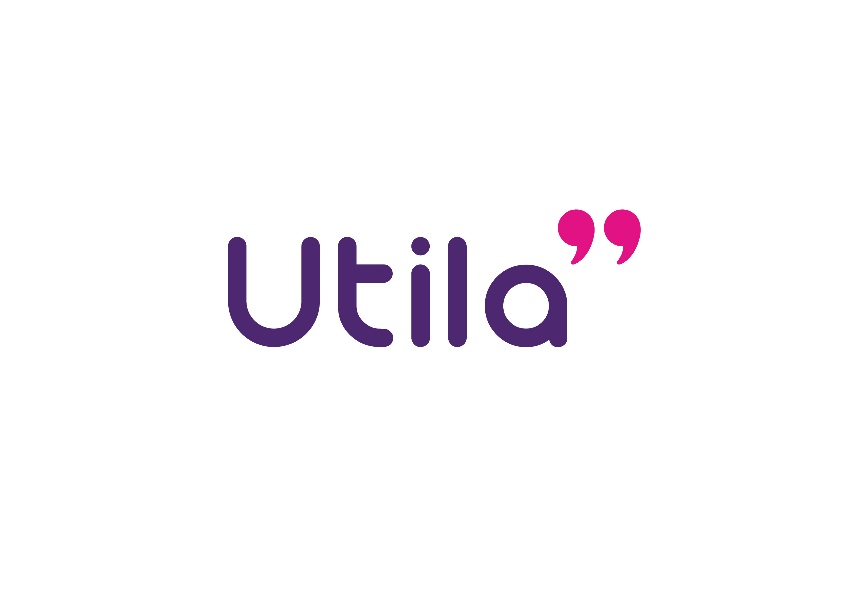 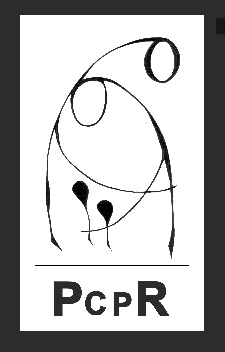 